“내일은 SQL 개발자” 정오표페이지수정할 부분수정할 내용p.121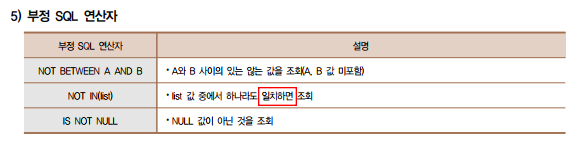 일치하면  일치하지 않으면p.185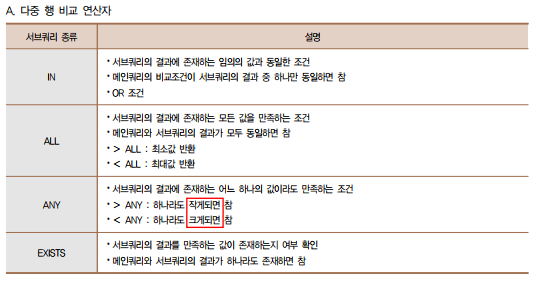 > ANY : 하나라도 작게되면 참< ANY : 하나라도 크게되면 참> ANY : 하나라도 크게되면 참< ANY : 하나라도 작게되면 참p.192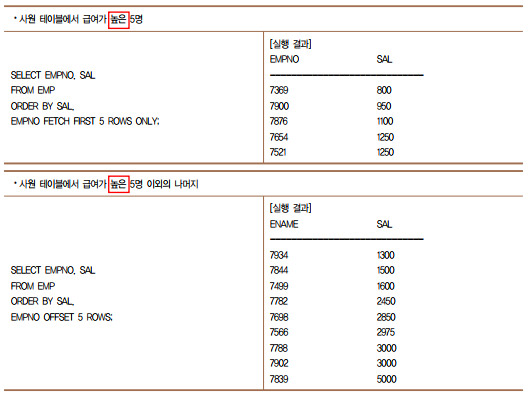 높은  낮은